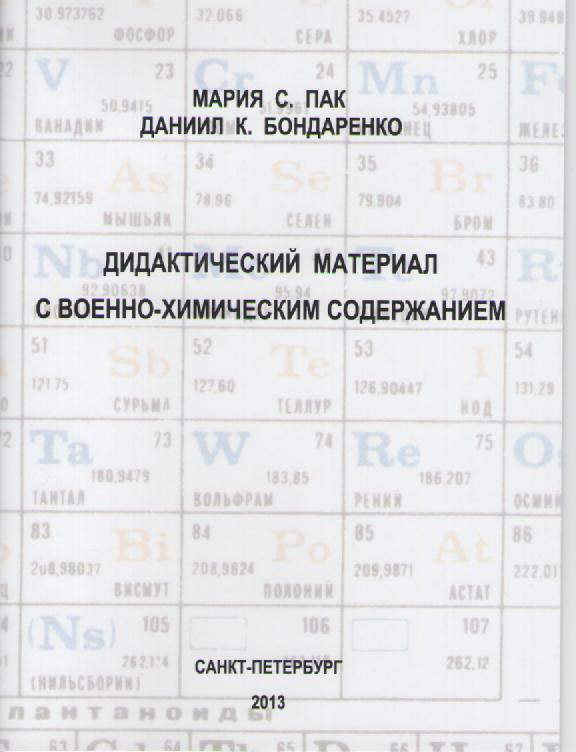 МАРИЯ С. ПАКДАНИИЛ К. БОНДАРЕНКОДИДАКТИЧЕСКИЙ МАТЕРИАЛC ВОЕННО-ХИМИЧЕСКИМ СОДЕРЖАНИЕМ Научно-методические рекомендацииСанкт-Петербург2013УДК 372.854ББК 74.2П13Пак М.С., Бондаренко Д.КП 13  Дидактический материал с военно-химическим содержанием: Научно-методические рекомендации  /М.С.Пак. – СПб.: Издательство «Осипова», 2013. – 32 c.ISBN  978-5-4277-0020-7	В рекомендациях  раскрыто военно-химическое содержание, представленное в «стратегических» таблицах с перспективным планированием  его раскрытия  в тесной связи с  изучаемыми темами разделов химии, в модульно-тематической картотеке, в сводных справочных таблицах о боевых отравляющих веществах, их группировке, названиях, химическом составе и химическом строении. Инновационный характер дидактического материала обеспечивается  его профессионально  значимым содержанием, разнообразием  познавательных заданий, модулей, информационно емких и «универсальных» таблиц.	Рекомендации предназначены студентам бакалавриатов, специалитетов и магистратур, преподавателям вузов, методистам, учителям химии средних школ разного профиля и типа.  Рекомендации представляют интерес для аспирантов, докторантов и соискателей ученых степеней, занимающихся актуальными проблемами современной теории и практики химического образования.УДК 372.854ББК 74.2ОглавлениеПредисловие	21.Перспективное планирование военно-химического содержания	3СТ1. Военно-химическое и военно-патриотическое содержание	4СТ2. Военно-химическое и военно-патриотическое содержание	6СТ3. Военно-химическое и военно-патриотическое содержание	72.Картотека  дидактических материалов с военно-химическим содержанием	8Тема «Хлор и его соединения»	8Тема «Сера и ее соединения»	10Тема «Фосфор и его соединения»	11Тема «Углерод и его соединения»	11Тема «Щелочные металлы и их соединения»	12Тема  «Щелочноземельные металлы и их соединения»	12Тема «Алюминий и его соединения»	13Тема «Железо и его соединения»	13Тема «Органические соединения»	143. Модули с военно-химическим содержанием	16МОДУЛЬ 1. Химическое оружие	16МОДУЛЬ 2. Взрывчатые вещества (ВВ)	17МОДУЛЬ 3. Дымовые и огнемётно-зажигательные средства	17МОДУЛЬ 4. Горюче-смазочные материалы (ГСМ)	18МОДУЛЬ 5. Материалы в военном производстве	18МОДУЛЬ 6. Вклад химиков в военное дело	18МОДУЛЬ 7. Военно-химическая безопасность	194.Тренинговые таблицы с военно-химическим содержанием	204.1.Боевые отравляющие вещества: группировка, химические формулы	204.2.Боевые отравляющие вещества: химический состав и строение	215.Таблицы с надпредметным содержанием	245.1. ИМТ "Физические величины в химии"	255.2. Таблица «Защита и оборона»	26Заключение	28Литература и другие источники информации	29Оглавление	30Пак Мария СергеевнаБондаренко Даниил КлементьевичДИДАКТИЧЕСКИЙ МАТЕРИАЛС ВОЕННО-ХИМИЧЕСКИМ СОДЕРЖАНИЕМНаучно-методические рекомендацииЗав. редакцией Шишков М.С.Ответственный редактор Осипова А.М.Сдано в набор 15.01.2013. Подписано в печать 20.01.2013Формат 60х90 1/16.  Гарнитура TimesПеч. л. 1,7.  Тираж  200.  Заказ 113|2 …Типография ЦСИСанкт-Петербург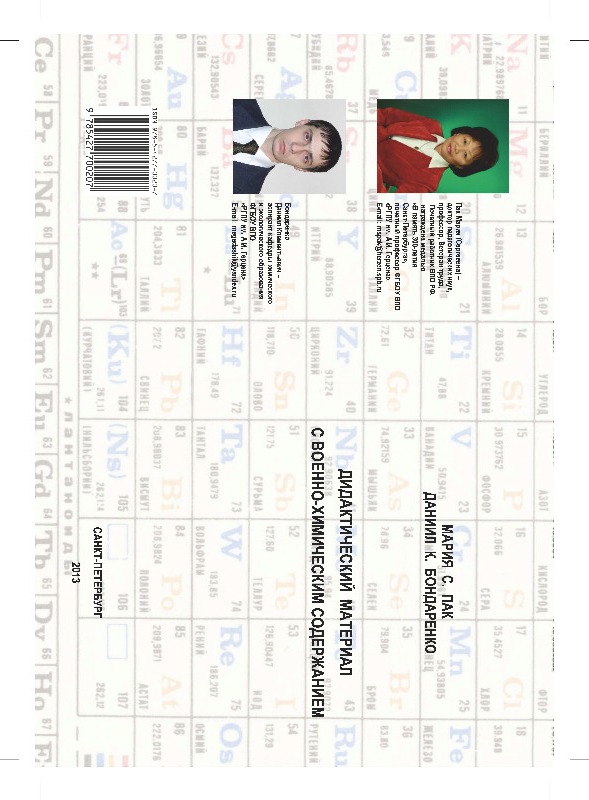                   Печатается по решению кафедры химического и экологического образования                  ФГБОУ ВПО «РГПУ им. А.И. Герцена»Рецензенты:доктор химических наук, профессорК.П.Балашевдоктор педагогических наук, профессорГ.Н.ФадеевISBN  978-5-4277-0020-7…….  Пак М.С., 2013  Бондаренко Д.К., 2013  Издательство «Осипова», 2013